Genel Özellikler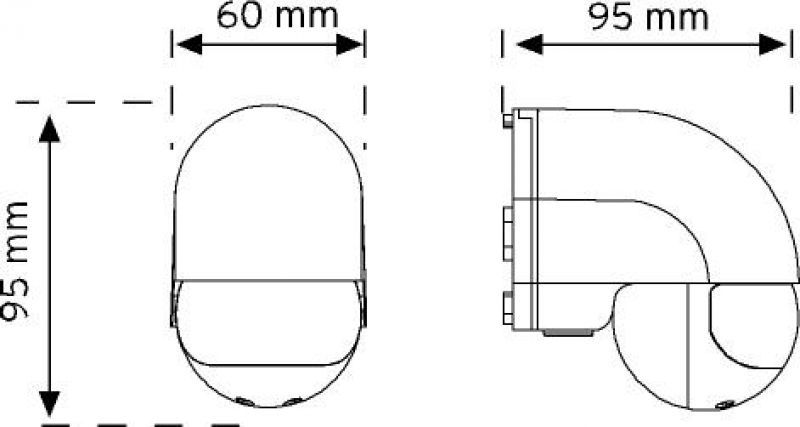 • Sağa-sola 120° ve yukarı-aflağı 30° döndürülebilir sensör• Ayarlanabilir zaman, lux özelliği• Dijital kontrol sayesinde hatasız algılama• 180° algılama açısı